Allan’s Nr 100 Halvmaraton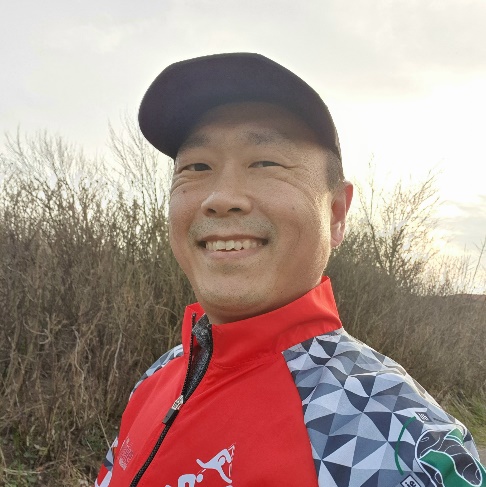 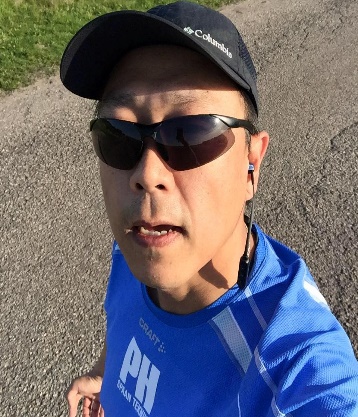 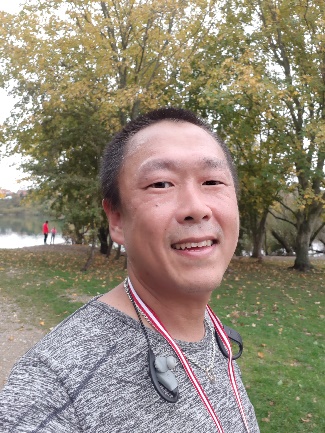 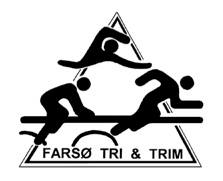 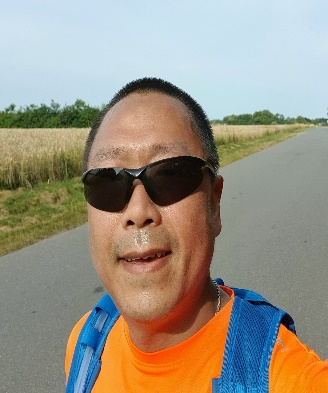 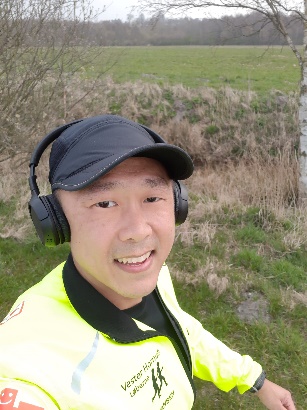 Dato:_________________Distance:__________________________Tid:__________________________